NORMA DE PROCEDIMENTO – SEGER Nº 014OBJETIVOSInstituir a Norma de Procedimento definindo os procedimentos básicos relacionados à venda de imóveis do Estado do Espírito Santo.ABRANGÊNCIAÓrgãos da Administração Direta do Estado do Espírito Santo.FUNDAMENTAÇÃO LEGALDecreto Estadual Nº 3.126-R, de 21/12/2012 – Dispõe sobre a estruturação, organização e administração da Gestão Patrimonial Imobiliária do Estado do Espírito Santo no âmbito da Administração Direta e Indireta, no que couber, e estabelece outras providências.Lei Federal 8.666/1993 - Institui normas para licitações e contratos da Administração Pública e dá outras providências.DEFINIÇÕESÓrgão Gestor – Representado pela Secretaria de Estado de Gestão e Recursos Humanos e Subsecretaria de Estado de Administração Geral. Levantamento Topográfico – Representação gráfica que retrata as medidas de um terreno no plano e nos níveis de alturas, determinando analiticamente as medidas da área e perímetro, localização, orientação e variações no relevo.Laudo de Avaliação – Relatório técnico elaborado por engenheiro ou arquiteto, em conformidade com a ABNT NBR 14653, contendo a descrição do imóvel e registro fotográfico para determinar seu valor.UNIDADES FUNCIONAIS ENVOLVIDASGerência de Patrimônio Estadual – GepaeGerência de Terras e Cartografia do Instituto de Defesa Agropecuária e Florestal do Espírito Santo – Getcar/IdafComissão de Avaliação Imobiliária – CAI/SegerPGE – Procuradoria Geral do EstadoGabinete do Secretário (a) – Gabsec/SegerGrupo Financeiro Setorial – GFS/SegerGabinete do GovernadorAssembleia LegislativaComissão de LicitaçãoPROCEDIMENTOSO processo tem início com a identificação de um imóvel disponível e em desuso, pertencente ao Estado do Espirito Santo, sem destinação pública ou interesse de uso pela Administração.T01 – Instruir processo Juntar a certidão atualizada da matrícula cartorial, espelho cadastral municipal, histórico de ocupação e relatório de vistoria do imóvel.T02 – Analisar tecnicamente a viabilidade da vendaT03 – Analisar interesse público na vendaO Secretário deve manifestar-se de acordo com a venda do imóvel e justificar o interesse público na alienação, em cumprimento ao artigo 71 do Decreto 3126-R/2012. Caso haja interesse, seguir para T05. Caso contrário, seguir para T04.T04 – Indeferir vendaT05 – Complementar instrução do processo Caso seja necessário realizar levantamento topográfico, seguir para T06. Caso contrário, seguir para T07.T06 – Realizar levantamento topográficoT07 – Encaminhar para análise técnico-jurídicaJuntar a minuta de anteprojeto de lei e encaminhar à PGE para análise do processo, conforme inciso IV do art. 71 do Decreto 3126-R/2012.T08 – Emitir parecer técnico-jurídicoEm caso de parecer favorável para prosseguimento da venda, seguir para T09. Caso contrário, seguir para T04.T09 – Encaminhar para autorização do GovernadorT10 – Autorizar venda do imóvel Em caso de autorização para prosseguimento da venda, seguir para T11. Caso contrário, seguir para T04.T11 – Publicar lei autorizativa Em caso de publicação de lei autorizativa, seguir para T12. Caso contrário, seguir para T04.T12 – Elaborar Termo de Referência T13 – Elaborar Laudo de AvaliaçãoElaborar o laudo de avaliação conforme artigo 71 do Decreto 3126-R/2012.T14 – Realizar trâmites licitatórios conforme modalidadeT15 – Tomar ciência do resultado, confirmar pagamento e encaminhar para lavratura da Escritura Pública de Compra e VendaT16 – Providenciar lavratura da Escritura Pública de Compra e VendaEncaminhar o processo administrativo ao cartório de notas para elaboração da respectiva escritura.T17 – Tomar ciência da lavratura da Escritura T18 – Solicitar autorização de baixa contábil e patrimonialT19 – Autorizar baixa T20 – Realizar baixa contábil Realizar baixa contábil no Sistema Integrado de Gestão das Finanças Públicas do Espírito Santo – SIGEFES e anexar nota patrimonial da operação.T21 – Realizar baixa patrimonialT22 – Juntar a certidão da matrícula do imóvel em nome do adquirente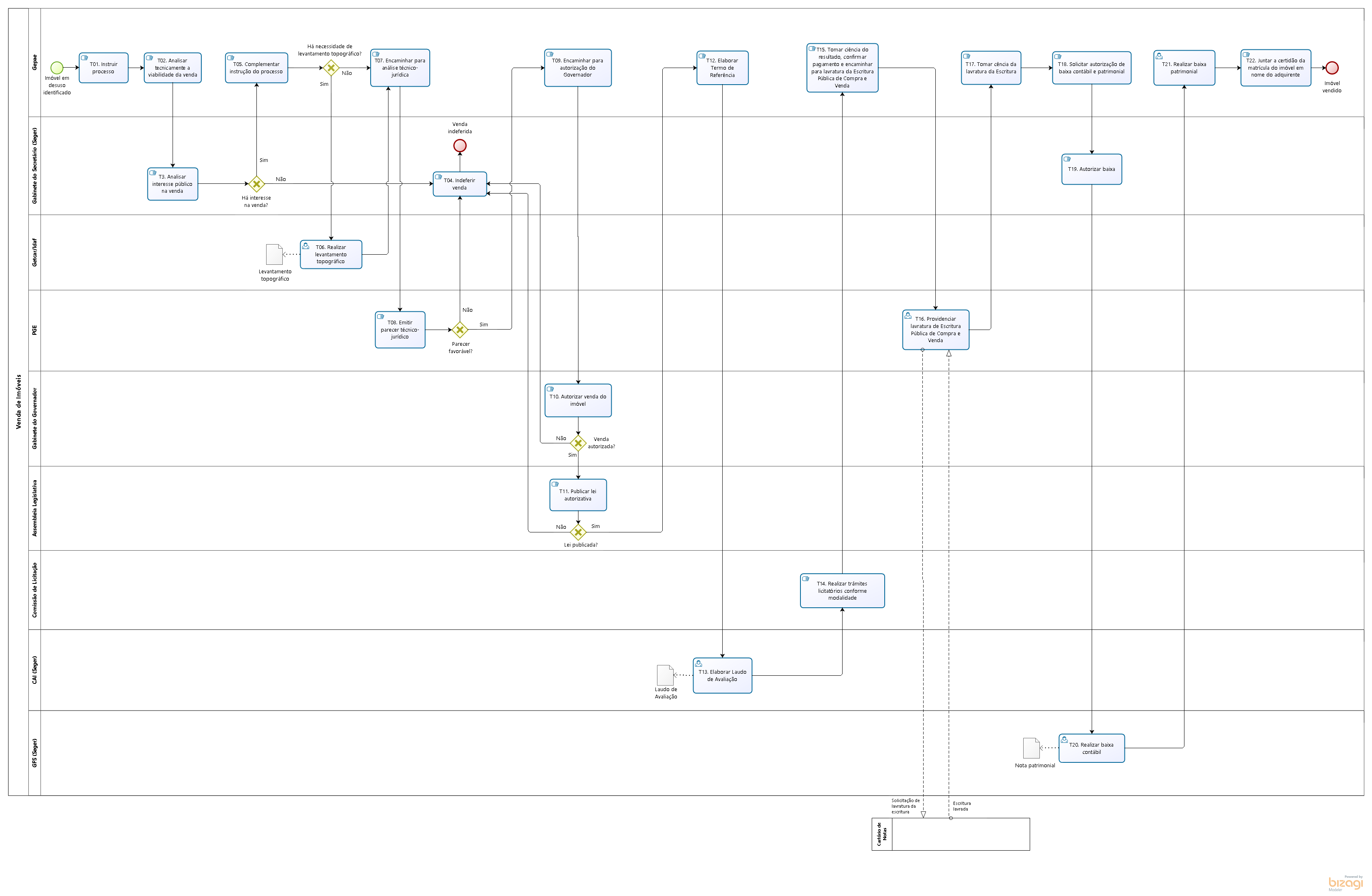 INFORMAÇÕES ADICIONAISNão aplicável.ANEXOSNão aplicável.ASSINATURASTema:Venda de Imóveis Venda de Imóveis Venda de Imóveis Emitente:Secretaria de Estado de Gestão e Recursos Humanos – SEGERSecretaria de Estado de Gestão e Recursos Humanos – SEGERSecretaria de Estado de Gestão e Recursos Humanos – SEGERSistema:--Código: SEGERVersão:01Aprovação: Portaria nº 17 – R/2019Vigência: 28/06/2019EQUIPE DE ELABORAÇÃO – SEGER Nº 014:EQUIPE DE ELABORAÇÃO – SEGER Nº 014:Ana Cláudia BuffonAssessora Especial Claudia Godoy da Rocha MicchiSubgerente de Patrimônio ImobiliárioMaria Stela Pinotti de AlmeidaGerente de Patrimônio Estadual Elaborado em: 24/06/2019APROVAÇÃO:APROVAÇÃO:Lenise Menezes LoureiroSecretária de Estado de Gestão eRecursos HumanosAprovado em: 26/06/2019